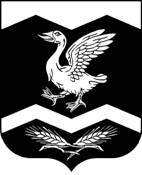 КУРГАНСКАЯ ОБЛАСТЬКРАСНОМЫЛЬСКАЯ СЕЛЬСКАЯ ДУМАРЕШЕНИЕот « 03» июня  2020 г.    	№ 21с. Красномыльское«О внесении дополнений и изменений врешение Крсномыльской сельской Думыот 20 декабря 2019 года № 10«О бюджете Красномыльского сельсоветана 2020 год и плановый период 2021 и 2022 годов»    В соответствии с п.2 Бюджетного кодекса РФ, со статьей 15 Федерального закона от 6 октября 2003 года № 131-ФЗ «Об общих принципах организации местного самоуправления в Российской Федерации», статьей 23 Устава муниципального образования Красномыльского сельсовета Курганской области Красномыльская сельская Дума РЕШИЛА:Внести дополнения в приложение 5 «Перечень доходов бюджета, администрируемых Администрацией Красномыльского сельсовета» решения Красномыльской сельской Думы от 20 декабря 2019 года № 10 «О бюджете Красномыльского сельсовета на 2020 год и плановый период 2021 и 2022 годов»:Настоящее решение вступает в силу со дня его обнародования на доске информации в Администрации Красномыльского сельсовета и распространяется на правоотношения с 1 января 2020 года.Председатель Красномыльской сельской Думы                                                    Л.М. Оплетаева0991 16 10123 01 0101 140Доходы от денежных взысканий (штрафов), поступающие в счет погашения задолженности, образовавшейся до 1 января 2020 года, подлежащие зачислению в бюджет муниципального образования по нормативам, действовавшим в 2019 году (доходы бюджетов сельских поселений за исключением доходов, направляемых на формирование муниципального дорожного фонда, а также иных платежей в случае принятия решения финансовым органом муниципального образования о раздельном учете задолженности)